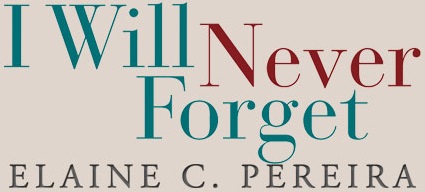 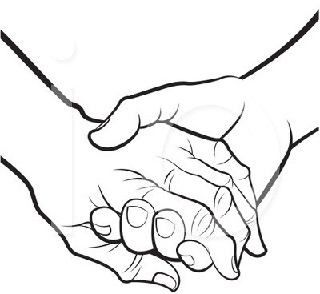 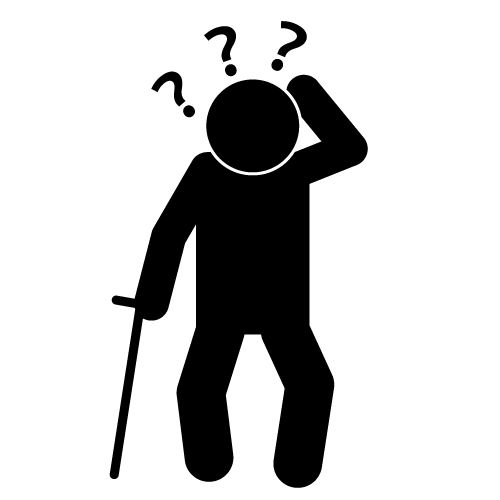 Thursday, Feb 26 @ 6:00Warren Civic Center Conference RoomPlease Call to Register 586-751-0770                                                                                                            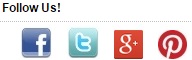 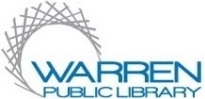 